01.17, A csop:1.Mobilitás kezelés ábra (ábrakiegészítés)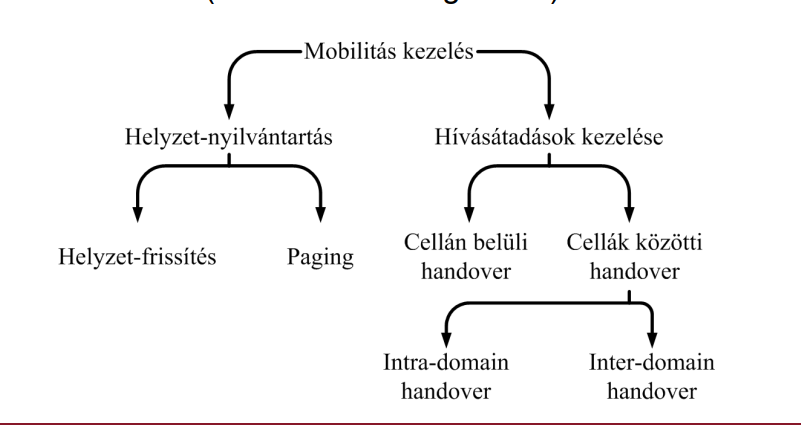 Helyzet alapján milyen állapotban lehet egy eszköz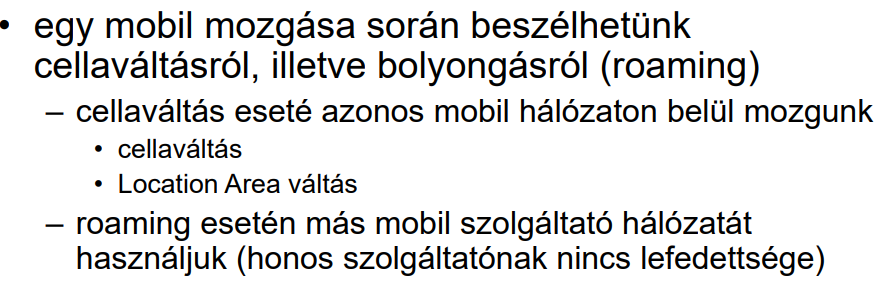 2.E-UTRAN VS 3G UTRAN rajz, mi a különbség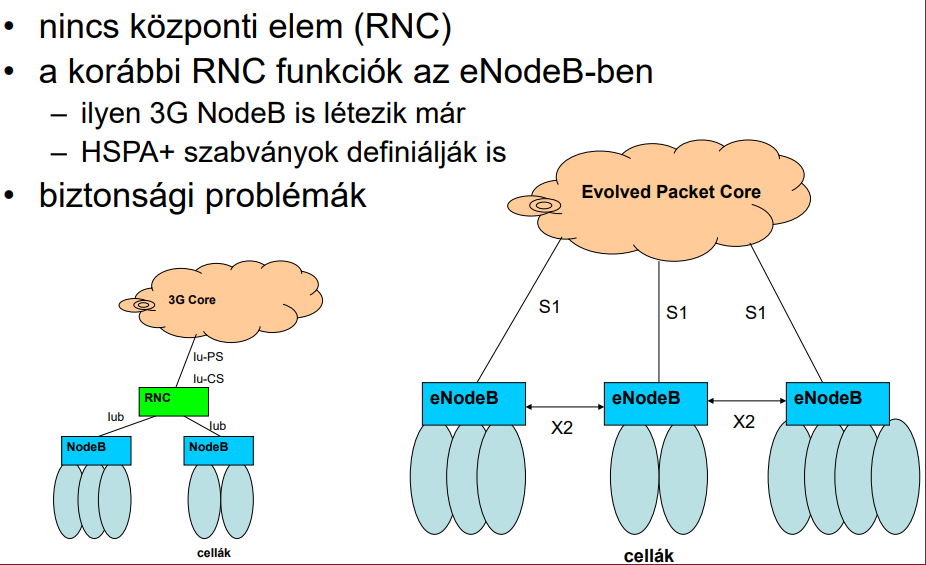 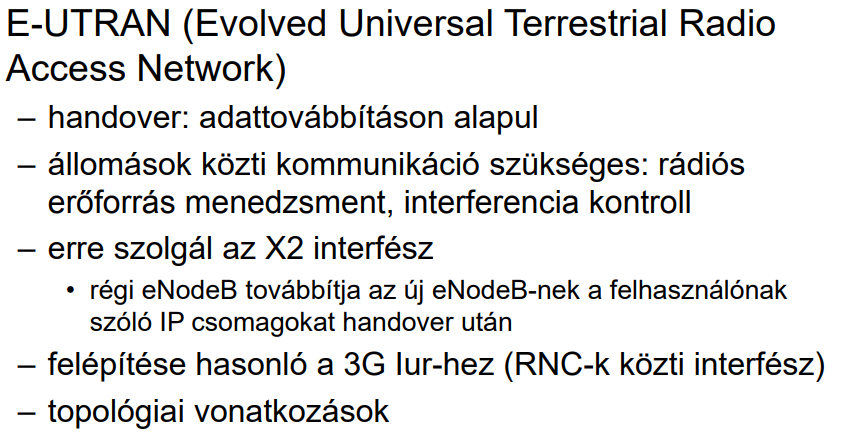 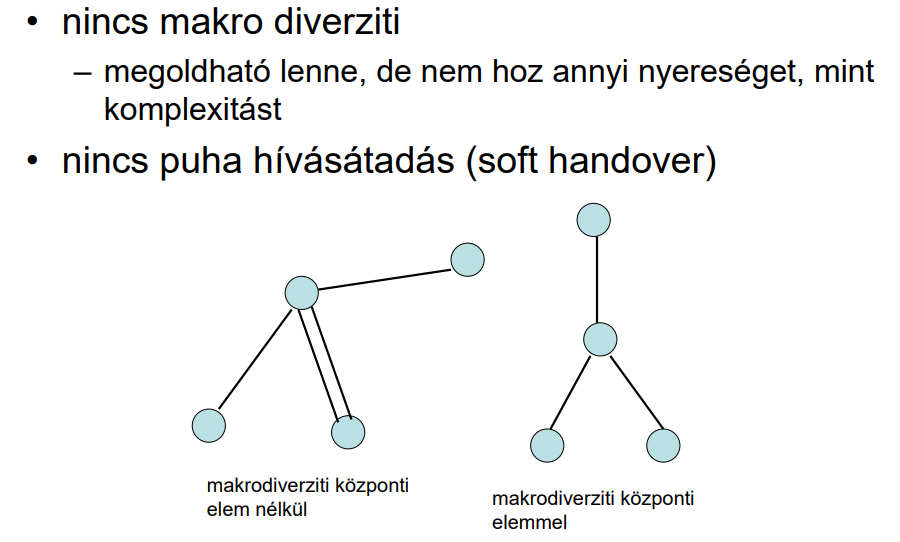 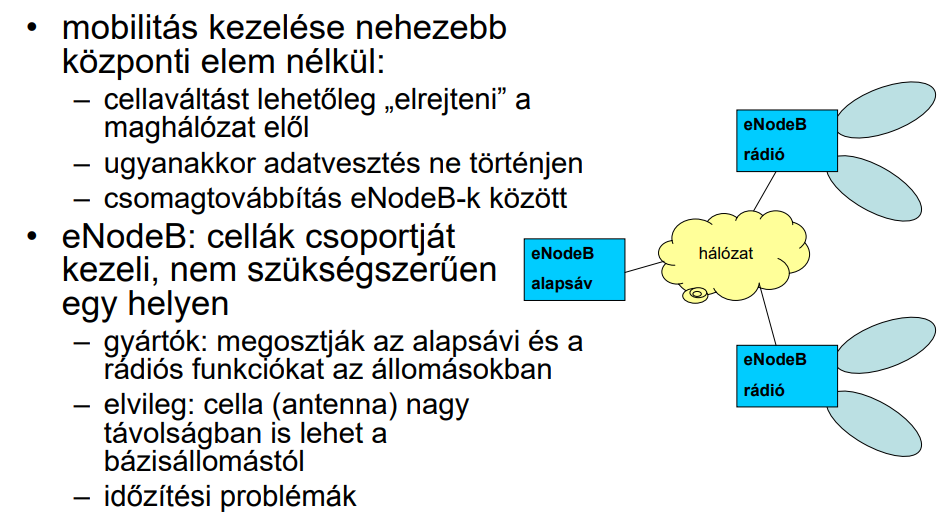 OFDM VS FDMA rajz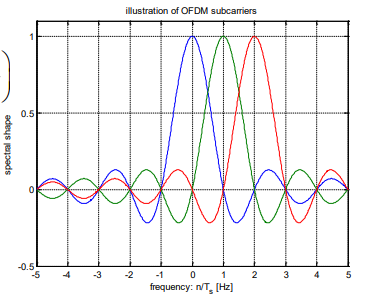 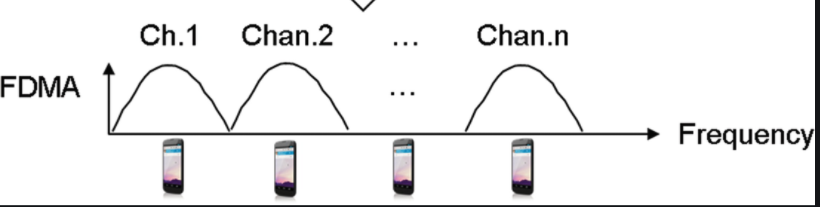 Térbeli multiplexálás3.802.11 többszörös közeghozzáférése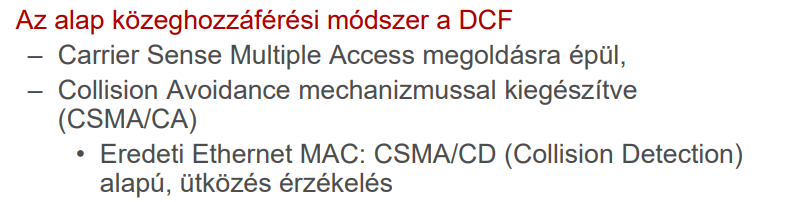 Ethernet többszörös közeghozzáférése, miért nem jó rádiós kapcsolatnál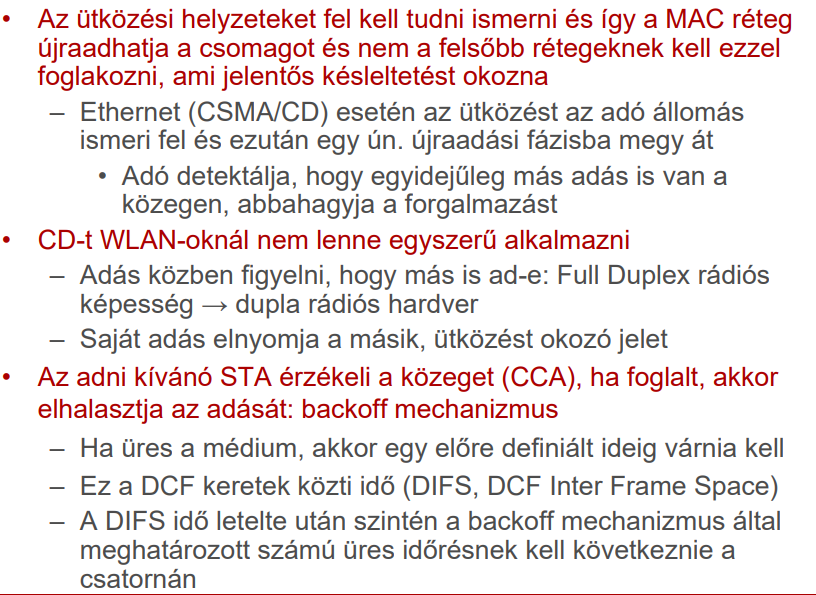 802.11 közeg hozzáférés ábra, magyarázat, időzítések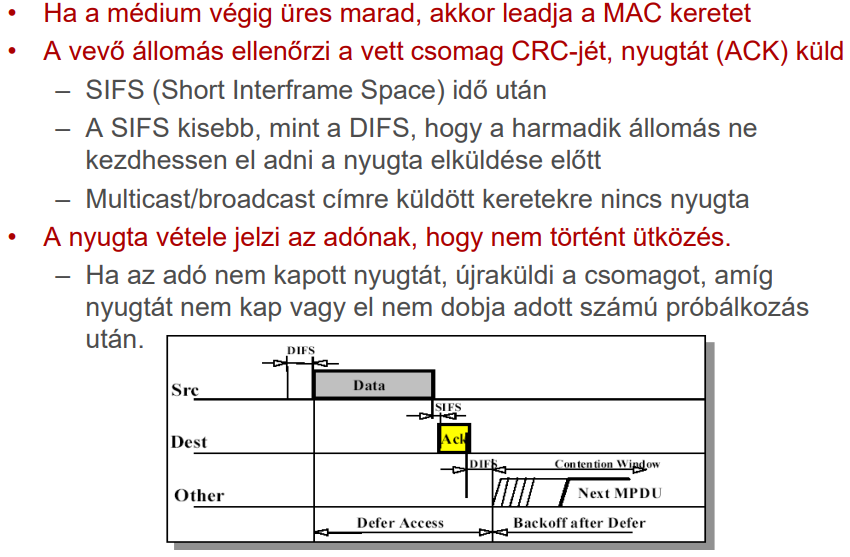 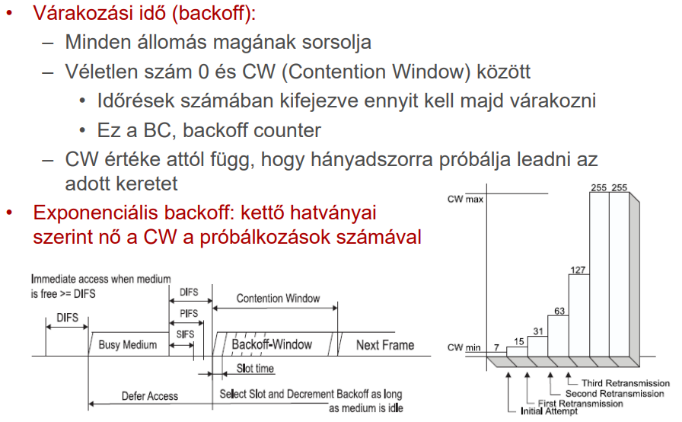 X4.Umts downlink, SF=8, P=20W, SNR=5.3 dB, p=0.8, mennyi a P_384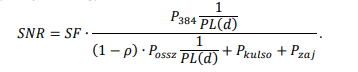 P_kulso, P_zaj elhanyagolhatóMegoldás folyamata, más szmokkal: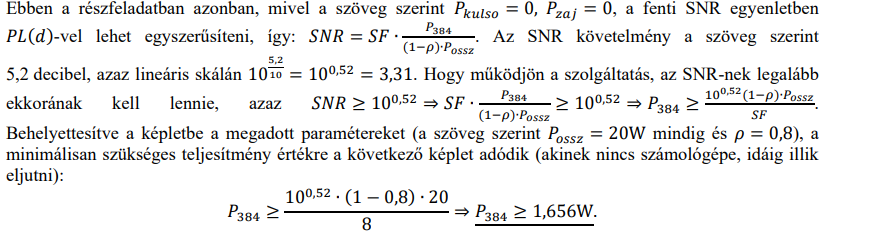 5.BLE fizikai réteg (teljesítmény, kódolás, minden)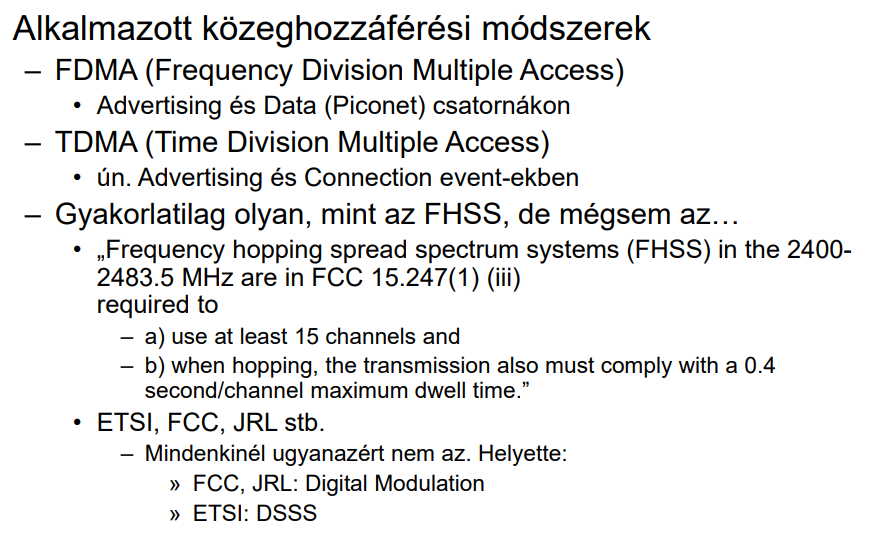 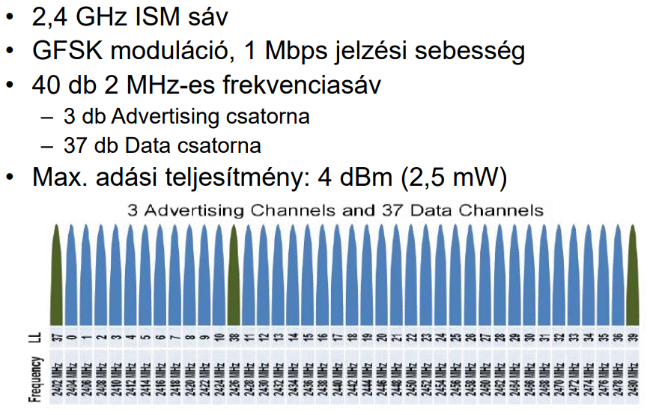 BLE mac cím hogyan jöhet létre, X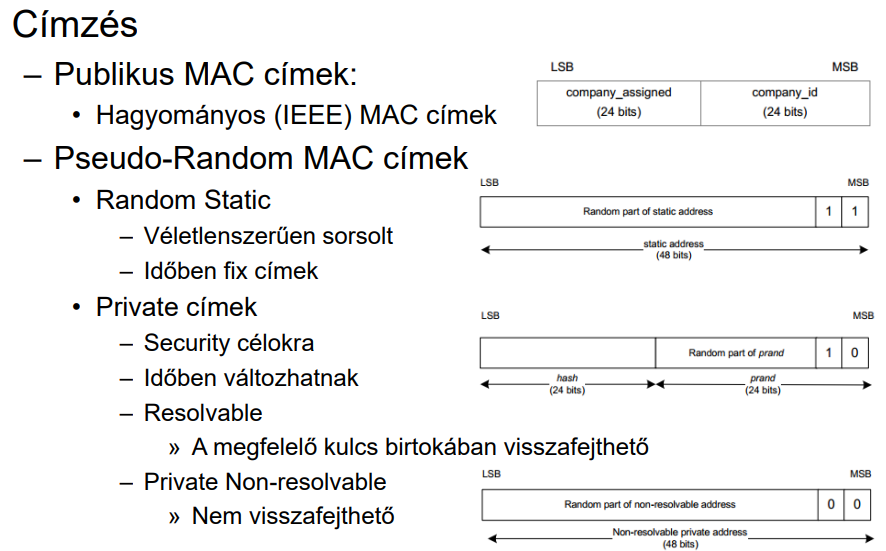 BLE állapotgép (ábrakiegészítés)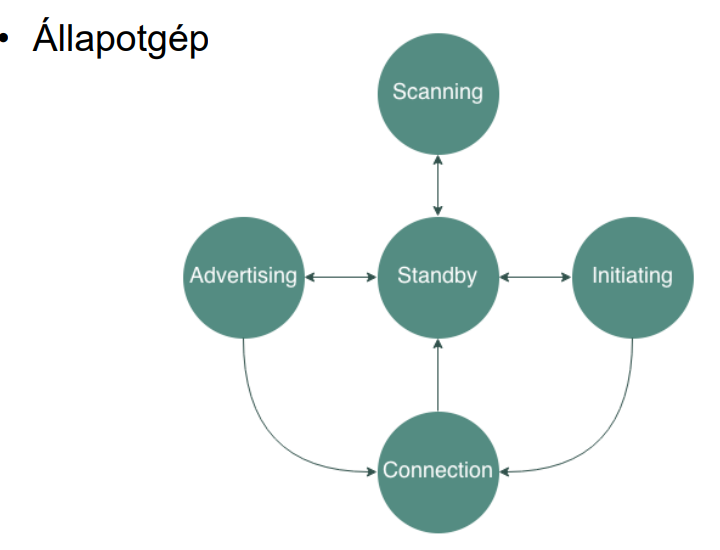 Milyen eszköztípusok lehetnek, melyik állapotokat vehetik fel.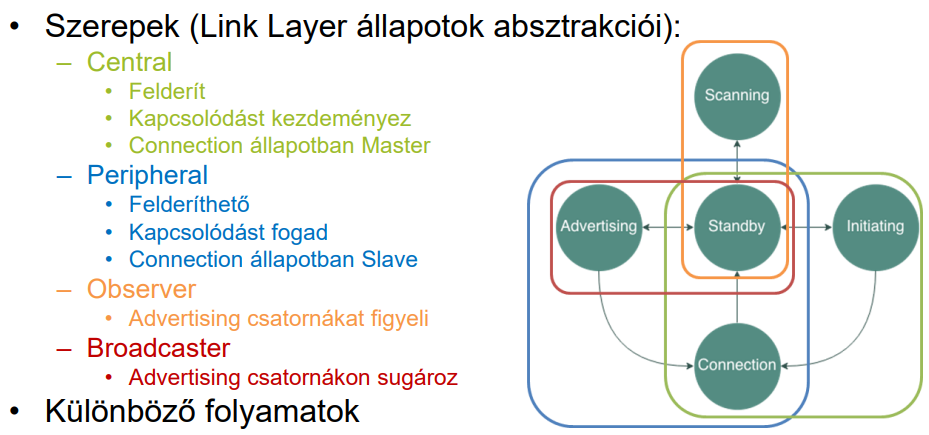 